Chapter 5: InfectionsKEY 5.1 Antibacterial Medicines5.1.1 Penicillins5.1.1.1 Benzylpenicillin and phenoxymethylpenicillin5.1.1.2 Penicillinase-resistant penicillins5.1.1.3 Broad-spectrum penicillins5.1.1.4 Antipseudomonal Penicillins 5.1.1.5 Mecillinams5.1.2 Cephalosporins and other beta lactams5.1.2.1 Cephalosporins5.1.2.2 Carbapenems5.1.2.3 Other beta-lactam antibiotics5.1.3 Tetracyclines5.1.4 Aminoglycosides5.1.5 Macrolides5.1.6 Clindamycin5.1.7 Other Antibiotics5.1.8 Sulphonamides and Trimethoprim5.1.9 Anti-tuberculosis Drugs5.1.10 Antileprotics5.1.12 Quinolones5.1.13 Urinary-tract Infections5.2 Antifungal Drugs5.2.1 Triazole antifungals5.2.2 Imidazole antifungals5.2.3 Polyene antifungals5.2.4 Echinocandin antifungals5.2.5 Other antifungals5.3 Antiviral Drugs5.3.1 HIV infection (No particular order – use most clinically appropriate)5.3.2 Herpesvirus infections5.3.2.1 Herpes simplex and varicella–zoster infection5.3.2.2 Cytomegalovirus infection5.3.3 Viral hepatitis5.3.3.1 Chronic hepatitis B5.3.3.2 Chronic hepatitis C5.3.4 Influenza5.3.5 Respiratory syncytial virus5.4 Antiprotozoal drugs5.4.1 Antimalarials5.4.2 Amoebicides5.4.3 Trichomonacides5.4.4 Antigiardial drugs5.4.8 Drugs for pneumocystis pneumonia5.5 Anthelmintics5.5.1 Drugs for threadworms5.5.2 Ascaricides5.5.3 Drugs for tapeworm infections5.5.4 Drugs for hookworms5.5.5 Schistosomicides5.5.6 Filaricides5.5.7 Drugs for cutaneous larva migrans5.5.8 Drugs for strongyloidiasisMiscellaneousStatusDescription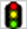 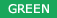 Green -Medicines suitable for routine use within primary care and Secondary care Can be initiated within primary care within their licensed indication, in accordance with nationally recognised formularies  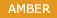 Amber- Medicines suitable to be prescribed in primary care after specialist /Consultant recommendation or initiation. A supporting prescribing guideline may be requested which must have been agreed by the relevant secondary care trust Medicines and Therapeutic Committee and approved by the Area Prescribing Committee.   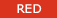 Red-Hospital initiation and continuation only  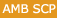 AMBER SHARE CARE PROTOCOL- Medicines that should be initiated by a specialist and prescribed by primary care prescribers only under a shared care protocol, once the patient has been stabilised  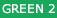 GREEN 2- to be prescribed by primary care only   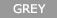 GREY- NON FORMULARY   RemainRemoveAdditional Information i. Phenoxymethylpenicillin Tablets, SyrupGreenii. Benzylpenicillin InjectionGreeniii. Procaine benzylpenicillin. Centre for Sexual Health OnlyRediv. Benzathine penicillin. Centre for Sexual Health Only RedTo include for paediatrics- consultants only Remain RemoveAdditional InformationFlucloxacillin Capsules, SyrupGreenFlucloxacillin InjectionTemocillin sodium Injection. Hospital OnlyRedGroup 3 restrictedMicrobiologist authorisation onlyRemainRemove Additional informationAmoxicilin Capsules, syrup, sachetsAmoxicillin InjectionCo-amoxiclav tablets, dispersible tablets and suspension, Co-amoxiclav InjectionRemainRemove Addition Informationi. Piperacillin/Tazobactam Injection RedGroup 3 restrictedMicrobiologist authorisation onlyii. Ticarcillin Injection. Hospital OnlyRedGroup 3 restrictedMicrobiologist authorisation onlyRemain Remove Additional Informationi. Pivmecillinam TabletsGreenResistant UTIGroup 2 restricted to UTI shown by microbiological culture and sensitivities. remainRemove Additional Informationi. Cefalexin Capsules, Syrup, TabletsGreenii. Cefixime Tablets. Centre for Sexual Health OnlyRed (service provider only)iii. Cefotaxime Injection. Hospital Only/Meningitis & Neonatal use Only and epiglottitisRediv. Ceftriaxone Injection. Hospital OnlyRedvi. Ceftazidime Injection. Hospital OnlyRedIV for Pseudomonal infection, intravitreal for endophthalmitisvii. Ceftobiprole Injection.  Hospital OnlyRedMicrobiologist authorisation onlyRemain Remove Additional Informationi. Meropenem Injection. Hospital OnlyRed(when the guidance is reviewed in a couple of months it will potentially turn group 3)ii. Imipenem/Cilastatin Injection. Hospital OnlyRedGroup 3 restrictedMicrobiologist authorisation onlyiii. Ertapenem Injection. Hospital OnlyRedGroup 3 restrictedMicrobiologist authorisation onlyRemain Remove Additional informationi. Aztreonam Injection. Hospital OnlyRed Group 3Microbiologist authorisation onlyRemain Remove Additional InformationDoxycycline Capsules, Dispersible TabletsGreenOxytetracycline TabletsGreenLymecycline CapsulesGreen Check ascribe data Minocycline TabletsReview from skin dermatology stating it indicated for acne treatment Huge Safety side effect profile- Demeclocycline CapsulesNot used as an antibiotic Not used as an  antibiotic – possibly place in another chapter Remain Remove Additional Information Neomycin Tablets, SyrupGP can prescribe it for maintenance of gut sterilisation- not absorbed systemically  Gut sterilisation to prevent hepatic encephalopathy – ask joy ekpehTobramycin InjectionredAmikacin Injection. Hospital OnlyredGentamicin InjectionredInfo on loading doses Tobramycin Nebuliser Solution. Hospital Consultant Only, Restricted UseredTobramycin Inhaler (Tobi Podhaler). As Per NICE TA276redRemain Remove Additional InformationClarithromycin Injection, Tablets, Suspension, Sachets1st line Erythromycin Tablets – Hospital: Use in pregnancy or intolerance to clarithromycin onlyRestricted Use in pregnancy/paediatrics and sexual health Erythromycin ethylsuccinate MixtureAzithromycin Capsules, SuspensionRestricted with hospital acute settings-group 2 Erythromycin lactobionate Injection. Hospital Only, GI motility Agent OnlyRemain Remove Additional InformationClindamycin CapsulesOral –green- clarify use with primary careInjection hospital only Clindamycin Injection Clindamycin Suspension. Hospital Only, Paediatric Use Only (U)redRemain Remove Additional InformationColistimethate Sodium. Hospital OnlySodium FusidateredDiscontinued in 2012 ? Vancomycin CapsulesCapsule green Vancomycin InjectionLinezolid Tablets, InfusionredWeekly monitoring of full counts Microbiologist approval required in all cases Chloramphenicol Capsules, InjectionredMicrobiology approval- group 2 for meningitis in severe penicillin allergyDaptomycin Injection. Hospital OnlyMicro approvalTeicoplanin InjectionredRestricted  group 2 Tigecycline Injection. Hospital OnlyMicrobiology only Fosfomycin 3g Oral Sachets. Oral sachets –  resistant UTI  licenced for women -green Doses change as per gender (support with culture sensitivity tests)- ask primary  Injection red Fosfomycin injection  Unlicensed ?Spectinomycin. Centre for Sexual Health OnlyFidaxomicin 200mg Tablets. Hospital Consultant Microbiologist OnlyPropose amber –authorisation by consultant microbiologist GP can prescribe if authorised microbiologistRifaximin 550mg Tablets. Including use as per NICE TA337. Hospital Only, Consultant Initiation Only550mg is for prophylaxis to hepatic encephalopathy Propose amber – GP should be able to prescribe this Tedizolid 200mg Tablets. Consultant Microbiologist OnlyTedizolid 200mg Powder for Infusion. Consultant Microbiologist OnlyRemain Remove Additional InformationTrimethoprim Tablets, Suspension,	Trimethoprim injectionSulfadiazine Tablets. Hospital OnlyCo-trimoxazole Tablets, Suspension, InjectionRed – injection Co-Trimoxazole Injection Remain Remove Additional InformationEthambutol TabletsRifampicin Capsules, Syrup, InjectionInjection red Rifampicin Combined Preparations (Rifater & Rifinah Tablets Only)Isoniazid Tablets, Elixir, InjectionInjection red Pyrazinamide TabletsStreptomycin InjectionEthambutol Liquid. Consultant Paediatrician Only (U,S)Pyrazinamide Liquid. Consultant Paediatrician Only (U, Voractiv® Tablets (Rifampicin 150mg, Isoniazid 75mg, Pyrazinamide 400mg, Ethambutol hydrochloride 275mg)S)Remain Remove Additional InformationDapsone Tablets	Remain Remove Additional InformationCiprofloxacin Tablets, Syrup, Tablets , syrup – greenInjection –red Hospital; group 2Ciprofloxacin InjectionLevofloxacin Tablets. Note Hospital RestrictionsOfloxacin TabletsPelvic inflammatory disease –group 2 Sexual health use – urologyMoxifloxacin TabletsMoxifloxacin Injection. Note Hospital RestrictionsLevofloxacin Infusion 500mg/100ml. Note Hospital RestrictionsRemain Remove Additional Support informationNitrofurantoin Tablets, Capsules, SuspensionGreen 1st line  for simple cystitis Methenamine hippurate (Hiprex) Tablets – Urologist recommendation onlyPropose amber Features in Primary care document Remain Remove Additional Information Fluconazole Capsules, SuspensionInjection – red Fluconazole injectionItraconazole Capsules, LiquidMhra alert Voriconazole Tablets, Injection. Hospital OnlyRemain Remove Additional informationKetoconazole? shampoo Ascribe data Remain Remove Additional information Nystatin SuspensionGreen Amphoteracin (Liposomal) Infusion. Hospital OnlyRemain Remove Additional InformationCaspofungin Injection. Hospital OnlyAnidulafungin  Injection Hospital OnlyRemain Remove Additional InformationTerbinafine TabletsGriseofulvin TabletsRemain Remove Additional Information Lamivudine TabletsAbacavir TabletsAtazanavir CapsulesAtripla TabletsCombivir TabletsDarunavir TabletsDidanosine TabletsFosamprenavir TabletsKivexa TabletsLamivudine SolutionKaletra (Lopinavir & Ritonavir) Tablets, SolutionMaraviroc (Celentri)Nevirapine TabletsRaltegravir TabletsRitonavir CapsulesSaquinavir CapsulesStavudine CapsulesTruvada TabletsEmtricitabineAbacavir, lamivudine and zidovudine Tablets (Trizivir)EfavirenzEtravirine TabletsRilpivirine TabletsTriumeq TabletsTivicay (dolutegravir)Stribild (tenofovir/emtricitabine/elvitagravir/cobicistat)Tybost (Cobicistat)Eviplera (Rilpivirine/tenofovir/emtricitabine)Remain Remove Additional InformationAciclovir Dispersible Tablets, Suspension, InfusionInfusion – green Famciclovir. Green 2 Valaciclovir TabletsAmber Restricted - only to be prescribed on microbiologist advice.Indicated for the treatment of HSV PCR positive viral meningitis (not encephalitis for which IV aciclovir must be used)Check epact data – ask primary care Remain Remove Additional InformationGanciclovir Injection. Hospital Only, Strictly CMV OnlyValganciclovir Tablets. Hospital Only, Strictly CMV OnlyRemain Remove Additional InformationAdefovir Tablets. Hospital OnlyEntecavir. Hospital Only, As per NICE TA153Remain Remove Additional information Tenofovir disoproxil Tablets. Hospital Only, As per NICE guidanceSimeprevir as per TA331. Hospital OnlyBoceprevir Capsules. Hospital OnlyTelaprevir Tablets. Hospital OnlyDaklinza Tablets. Hospital OnlyExviera Tablets. Hospital OnlyHarvoni Tablets. Hospital OnlySovaldi Tablets. Hospital OnlyViekirax Tablets. Hospital OnlyLedipasvir-sofosbuvir. Hospital Only, As per NICE TA363Daclatasvir Tablets. Hospital Only, As per NICE TA364Ombitasvir–paritaprevir–ritonavir with or without dasabuvir. Hospital Only, As per NICE TA365Pembrolizumab Injection. Hospital Only, As per NICE TA366Sofosbuvir/Velpatasvir (Epclusa) 400 mg/100 mg Tablet (Bluteq registration)Remain Remove Additionall InformationOseltamivir Suspension, Capsules. Outbreak Only & Current GuidelinesRemain Remove Additional InformationPalivizumab InjectionRibavirin. Hospital Only, NICE TA75, TA105 & TA200Remain Remove Additional InformationMefloquineChloroquine Tablets, Syrup, Chloroquine InjectionPyrimethamine with sulfadoxine Tablets. Proguanil TabletsQuinine dihydrochloride TabletsQuinine dihydrochloride InjectionRiamet (artemether with lumefantrine) tablets (treatment of uncomplicated Falciparum) Secondary Care OnlyRemain Remove Additional InformationMetronidazole Tablets, Suspension,  SuppositoriesMetronidazole InfusionDiloxanide Furoate Tablets 500mgCheck if used in primary care Remain Remove Additional InformationMetronidazole Tablets, Suspension, SuppositoriesRemain Remove Additional InformationMepacrine TabletsGps treat giardiasis Remain Remove Additional informationPentamidine Isetionate Injection, Nebuliser solution. Hospital OnlyRemain Remove Additional InformationMebendazole TabletsMebendazole SuspensionPiperazine and Sennosides SachetsRemain Remove Additional InformationMebendazole TabletsMebendazole SuspensionLevamisole Tablets. Hospital Only (U) (S)Remain Remove Additional InformationPraziquantel Tablets. Hospital Only (U) (S)Albendazole. Hospital Only (U) (S)Remain Remove Additional Informationi. Mebendazole Tablets, Suspension	Remain Remove Additional informationPraziquantel Tablets. Hospital Only (U) (S)Remain Remove Additional informationDiethylcarbamazine Tablets. Hospital Only (U) (S)Ivermectin Tablets. Hospital Only (U) (S)Remain Remove Additional informationAlbendazole Tablets. Hospital Only (U) (S)Ivermectin Tablets. Hospital Only (U) (S)Tiabendazole Tablets. Hospital Only (U) (S)Remain Remove Additional InformationAlbendazole Tablets. Hospital Only (U) (S)Ivermectin Tablets. Hospital Only (U) (S)Tiabendazole Tablets. Hospital Only (U) (S)Remain Remove Additional InformationOctenisan Antimicrobial wash. Hospital Only, Used in accordance with MRSA policyCan gps prescribe in pre admission clinics Prontoderm Gel Light. Hospital Only, Used in accordance with MRSA policyProntosan Antimicrobial wash. Hospital Only, Used in accordance with MRSA policyHibiscrub Plus. Hospital Only, Used in accordance with MRSA policy